头痛眩晕死证真头脑痛朝夕死，手足厥逆至节青，泻多眩晕时时冒，头卒大痛目瞀凶。【注】真头痛，痛连脑内，手足青冷至肘膝之节，朝发夕死。凡头痛眩晕，时时迷冒，及头目卒然大痛，目视不见，或泻多之后，皆凶证也。荜茇散 芎芷石膏汤	头风鼻热荜茇，湿盛瓜蒂入茶茗，风盛日久三圣散，内服芎芷石膏灵。芎芷石膏菊羌藁，苦加细辛风防荆，热加栀翘芩薄草，便秘尿红硝黄攻。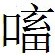 【注】一切头风兼热者，以荜茇散鼻。即荜茇一味为末，用猪胆汁拌过之，作嚏立愈。一切头风兼湿者，以瓜蒂、松萝茶，二味为末，之出黄水立愈，头风风盛时发，日久不愈，则多令人目昏，以三圣散之，方在中风门内。用芎芷石膏汤，即芎、芷、石膏、菊花、羌活、藁本也。苦痛者加细辛，风盛目昏加防风、荆芥穗，热盛加栀子、连翘、黄芩、薄荷、甘草，大便秘小便赤加硝、黄，攻之自愈也。荆穗四物汤头晕头痛同一治，血虚物穗气补中，气血两虚十全补，上盛下虚黑锡灵。【注】头晕之虚实寒热诸证，同乎头痛一治法也。其有因血虚，宜用荆穗四物汤，即当归、川芎、白芍、熟地黄、荆芥穗也。气虚，宜用补中益气汤。气血两虚，宜用十全大补汤。上盛下虚，宜用黑锡丹。黑锡丹黑锡上盛下虚冷，精竭阳虚火上攻，上壅头痛痰气逆，下漏浊带白淫精，骨脂茴香葫芦巴，肉蔻桂附木金樱，沉香阳起巴戟肉，硫铅法结要研明。【注】赤白浊带下属虚寒者，及虚阳上攻，头痛喘嗽，痰壅气逆，俱宜黑锡丹。即补骨脂、小茴香、葫芦巴、肉蔻、附子、肉桂、木香、金樱子、沉香、阳起石、巴戟，硫黄、黑铅也。